C. Hydrographic Measurement Techniques and CalibrationCTDO2 Measurements25 November 2021PersonnelWADA Kouichi　(JMA)ETO Tetsuhiro　(JMA)IDA Togo　(JMA)TSUZUKI Takato　(JMA、RF2106)OE Mitsuho　(JMA、RF2106)CHIBA Yasuomi　(JMA、RF2107, RF2108)HATANAKA Kenichiro　(JMA、RF2107, RF2108)CTDO2 measurement system(Software: SEASAVEwin32 ver7.23.2)SBE: Sea- Bird Electronics, Inc., USA		JFE: JFE Advantech Co., Ltd., JapanVA: VALEPORT, Inc., UK				GO: General Oceanics, Inc., USAPre-cruise calibration(3.1) PressureFormula:U (degrees Celsius) = M × (12-bit pressure temperature compensation word) + BU: temperature in degrees CelsiusS/N 0761 coefficients in SEASOFT (configuration sheet dated on 15 Jan. 2021)M = 1.28617  10-2, B = –8.41688Finally, pressure is computed ast: pressure period (μsec)The drift-corrected pressure is computed asSlope = 0.99990, Offset = −0.5234(3.2) Temperature (ITS-90): SBE 3plusFormula:f: Instrument freq.[Hz](3.3) Deep Ocean Standards Thermometer Temperature (ITS-90): SBE 35Formula:n: instrument outputThe slow time drift of the SBE 35S/N 0093, 2 Nov. 2020 (2nd step: fixed point calibration) Slope = 1.000004, Offset = -0.000188Formula:(3.4) Conductivity: SBE 4CConductivity of a fluid in the cell is expressed as:f: instrument frequency (kHz)t: water temperature (degrees Celsius)p: water pressure (dbar).(3.5) Oxygen (RINKO III)The RINKO III (JFE Advantech Co., Ltd., Japan) sensor is based on the ability of a selected substance to act as a dynamic fluorescence quencher. The RINKO III model is designed to be used with a CTD system that accepts an auxiliary analog sensor, and it is designed to operate down to 7000 m. The RINKO III output is expressed in voltage from 0 to 5 V.Quality control and data correction during the cruise(4.1) Temporal change of deck pressureThe post-cruise drift corrected pressure was computed as follows:S/N 09P35251 – 0761, 11 Mar. 2022Slope = 0.99982，Offset = −1.4530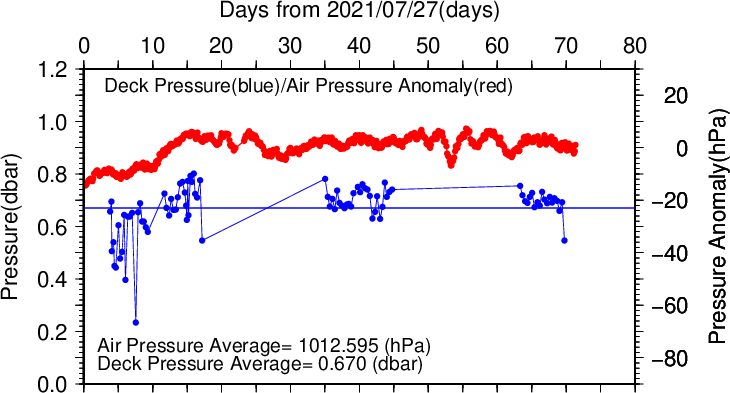 Figure C.1.1. Time series of the CTD deck pressure. Red line indicates atmospheric pressure anomaly. Blue line and dots indicate pre-cast deck pressure and average.(4.2) Temperature sensor (SBE 3plus)The practical corrections for the CTD temperature data can be made by using a SBE 35 and correcting the SBE 3plus so that it agrees with the SBE 35 (McTaggart et al., 2010; Uchida et al., 2007).CTD temperature is corrected as follows:T: CTD temperature (degrees Celsius), P: pressure (dbar), and c0, c1, c2: coefficientsTable C.1.1. Temperature correction summary (pressure ≥ 2000dbar). (Bold: accepted sensor)※ For station RF6932, the S/N 03P5632 was accepted instead of the S/N 03P4436 due to data shift. This shift was not determined except for RF6932.Table C.1.2. Temperature correction summary for S/N 03P4436.Table C.1.3. Temperature correction summary for S/N 03P5632.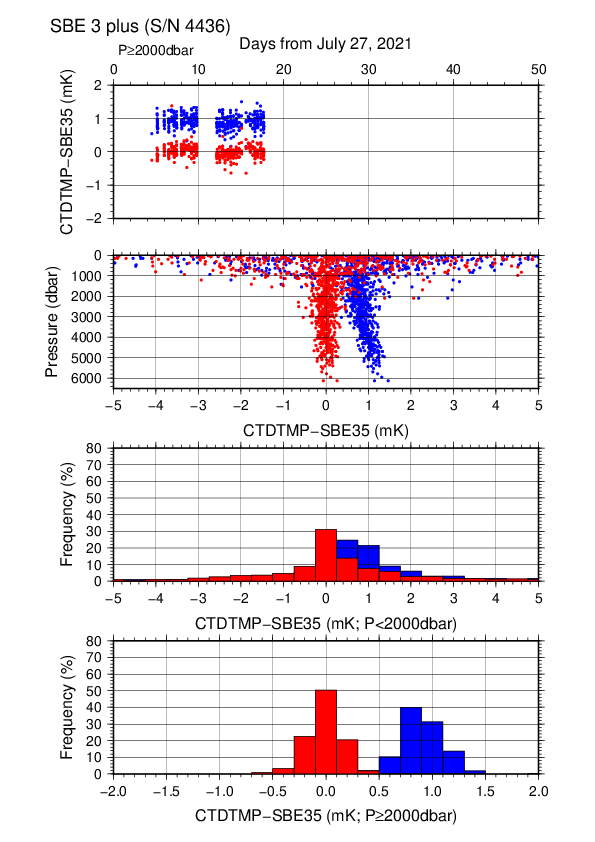 Figure C.1.2. Difference between the CTD temperature (S/N 03P4436) and the Deep Ocean Standards thermometer (SBE 35) on RF21-06 Leg 2. Blue and red dots indicate before and after the correction using SBE 35 data, respectively. Lower two panels show histograms of the differences after correction.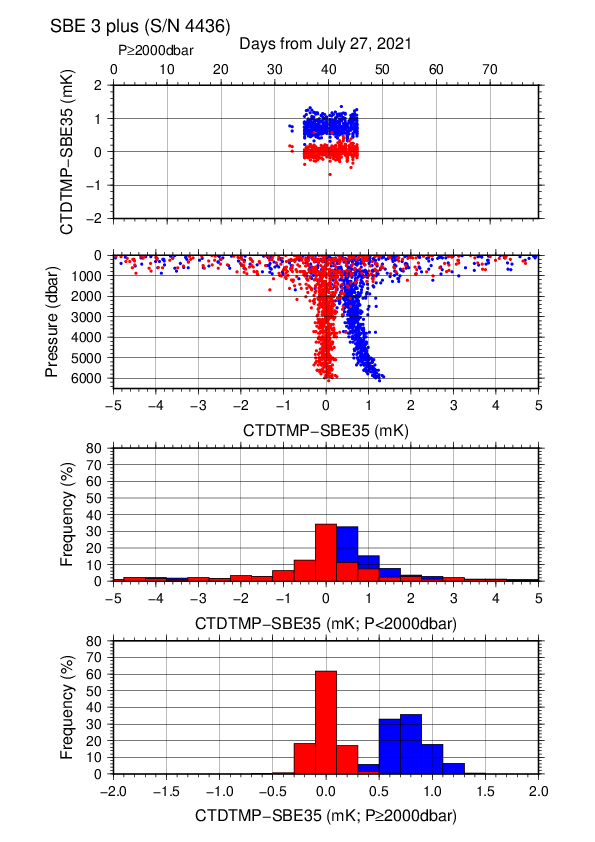 Figure C.1.3. Difference between the CTD temperature (S/N 03P4436) and the Deep Ocean Standards thermometer (SBE 35) on RF21-07. Blue and red dots indicate before and after the correction using SBE 35 data, respectively. Lower two panels show histograms of the differences after correction.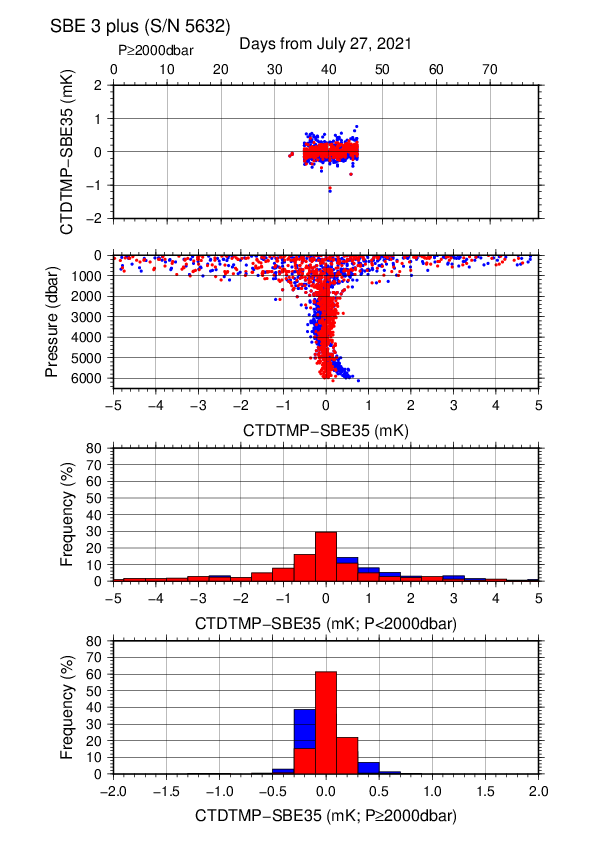 Figure C.1.4. Difference between the CTD temperature (S/N 03P5632) and the Deep Ocean Standards thermometer (SBE 35) on RF21-07. Blue and red dots indicate before and after the correction using SBE 35 data, respectively. Lower two panels show histograms of the differences after correction.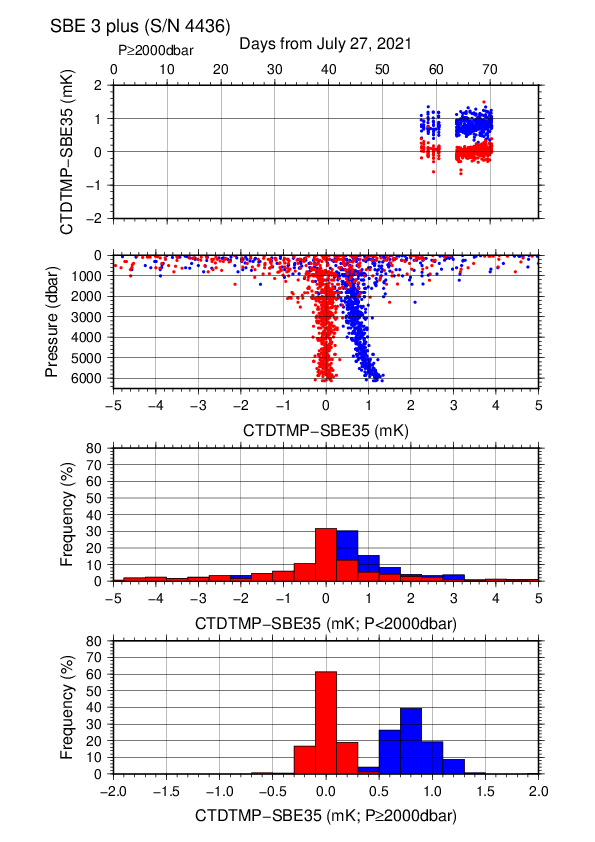 Figure C.1.5. Difference between the CTD temperature (S/N 03P4436) and the Deep Ocean Standards thermometer (SBE 35) on RF21-08. Blue and red dots indicate before and after the correction using SBE 35 data, respectively. Lower two panels show histograms of the differences after correction.(4.3) Conductivity sensor (SBE 4C)The practical corrections for CTD conductivity data can be made by using bottle salinity data to correct the SBE 4C to agree with measured conductivity (McTaggart et al., 2010).CTD conductivity was corrected as follows:C: CTD conductivity, ci and pj: calibration coefficientsi, j: determined by use of the AIC (Akaike, 1974). In accord with McTaggart et al. (2010), the maximum of I and J are 2.Table C.1.4. Conductivity correction coefficient summary. (Bold: accepted sensor)※ For station RF6932, the S/N 043682 was accepted instead of the S/N 042987 due to data shift. This shift was not determined except for RF6932.Table C.1.5. Conductivity correction and salinity correction summary for S/N 042987.Table C.1.6. Conductivity correction and salinity correction summary for S/N 043682. 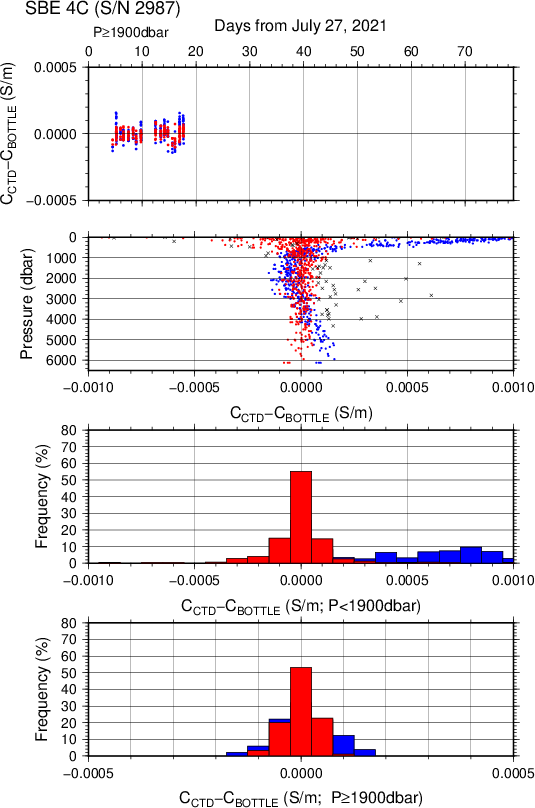 Figure C.1.6. Difference between the CTD conductivity (S/N 042987) and the bottle conductivity on RF21-06 Leg 2. Blue and red dots indicate before and after the calibration using bottle data, respectively. Lower two panels show histograms of the differences before and after calibration.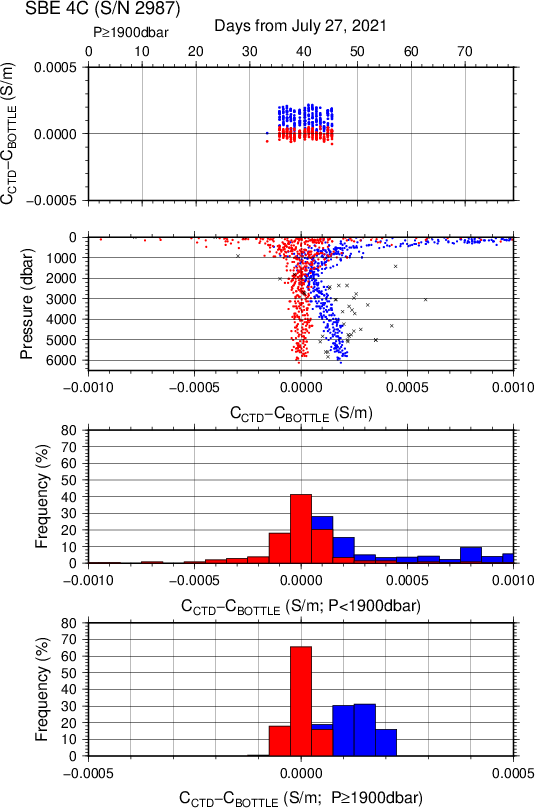 Figure C.1.7. Difference between the CTD conductivity (S/N 042987) and the bottle conductivity on RF21-07. Blue and red dots indicate before and after the calibration using bottle data, respectively. Lower two panels show histograms of the differences before and after calibration.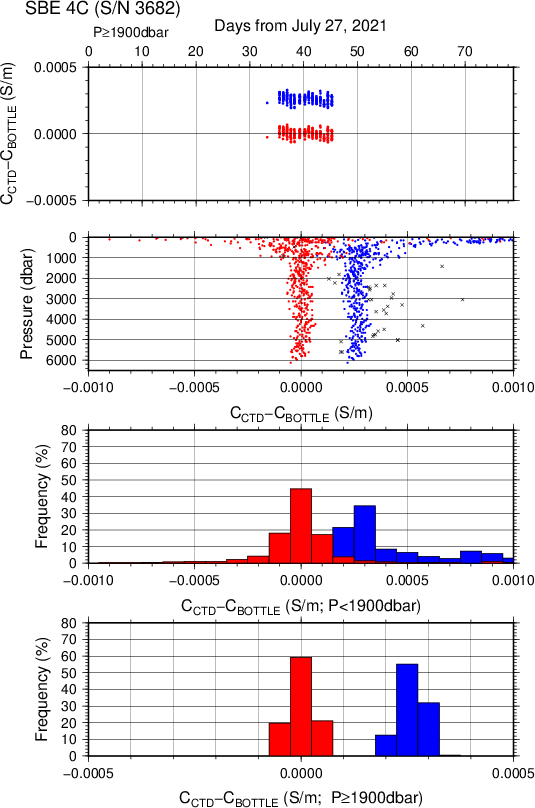 Figure C.1.8. Difference between the CTD conductivity (S/N 043682) and the bottle conductivity on RF21-07. Blue and red dots indicate before and after the calibration using bottle data, respectively. Lower two panels show histograms of the differences before and after calibration.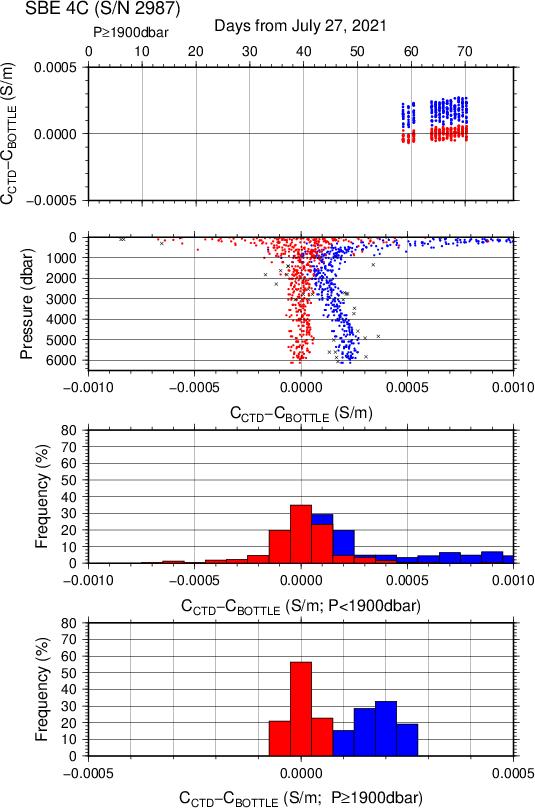 Figure C.1.9. Difference between the CTD conductivity (S/N 042987) and the bottle conductivity on RF21-08. Blue and red dots indicate before and after the calibration using bottle data, respectively. Lower two panels show histograms of the differences before and after calibration.(4.4) Oxygen sensor (RINKO III)The CTD oxygen concentration was calculated using the RINKO III output (voltage) with the Stern-Volmer equation in accord with the method of Uchida et al. (2008) and Uchida et al. (2010). The pressure hysteresis for the RINKO III output (voltage) was corrected in accord with Sea-bird Electronics (2009) and Uchida et al. (2010). The equations were as follows:P: pressure (dbar), t: potential temperature, v: RINKO output voltage (volt)T: elapsed time of the sensor from the beginning of first station in calculation group in dayO2sat: dissolved oxygen saturation by Garcìa and Gordon (1992) (μmol/kg)[O2]: dissolved oxygen concentration (μmol/kg)c1–c9: determined by minimizing differences between CTD oxygen concentration and bottle dissolved oxygen concentration by quasi-newton method (Shanno, 1970). Table C.1.7. Dissolved oxygen correction coefficient summary. (Bold: accepted sensor)Table C.1.8. Dissolved oxygen correction summary for S/N 0392.Table C.1.9. Dissolved oxygen correction summary for S/N 0356.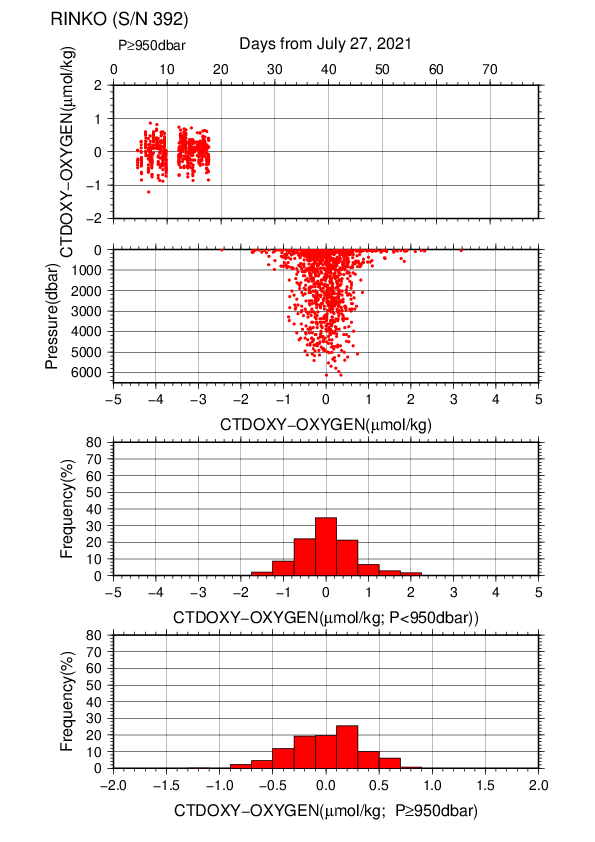 Figure C.1.10. Difference between the CTD oxygen (S/N 0392) and bottle dissolved oxygen on RF21-06 Leg 2. Red dots in upper two panels indicate the result of calibration. Lower two panels show histograms of the differences between calibrated oxygen concentration and bottle oxygen concentration.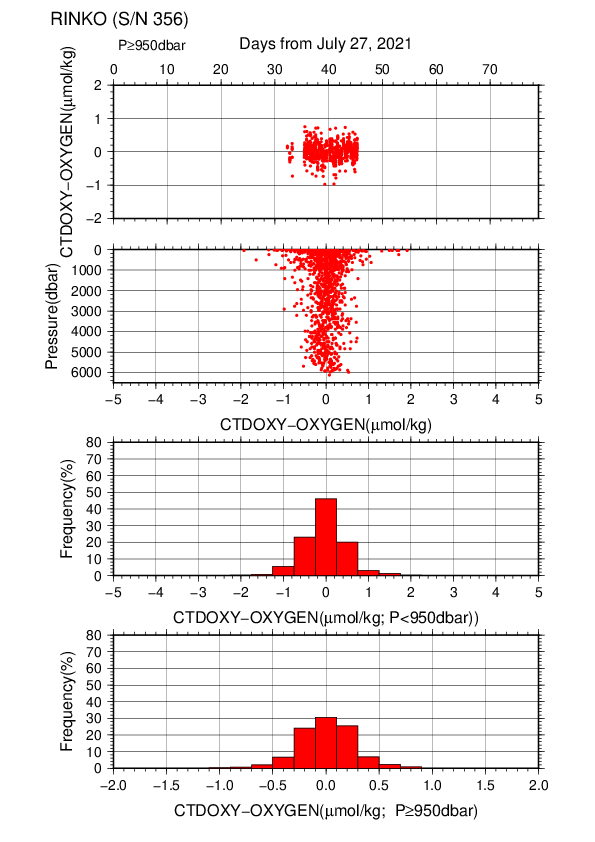 Figure C.1.11. Difference between the CTD oxygen (S/N 0356) and bottle dissolved oxygen on RF21-07. Red dots in upper two panels indicate the result of calibration. Lower two panels show histograms of the differences between calibrated oxygen concentration and bottle oxygen concentration.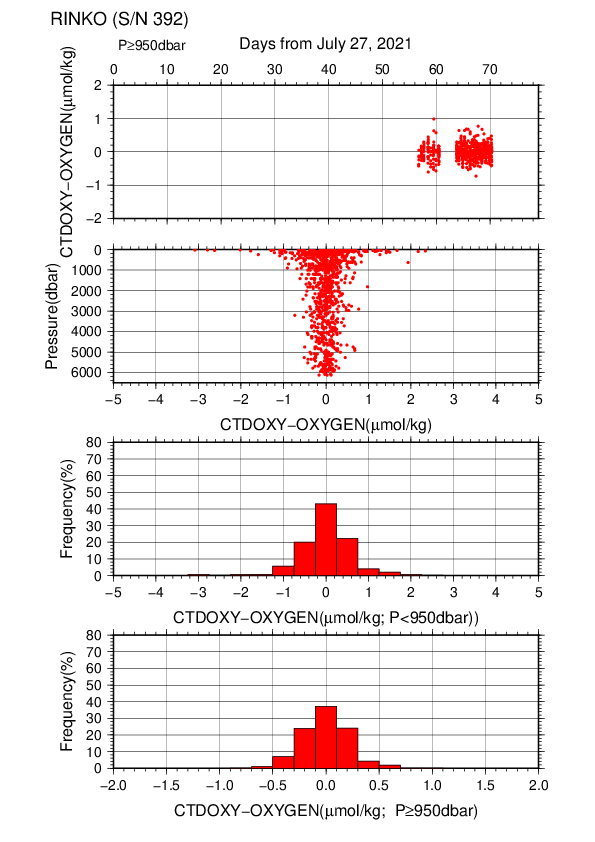 Figure C.1.12. Difference between the CTD oxygen (S/N 0392) and bottle dissolved oxygen on RF21-08. Red dots in upper two panels indicate the result of calibration. Lower two panels show histograms of the differences between calibrated oxygen concentration and bottle oxygen concentration.(4.5) Results of detection of sea floor by the altimeter (VA500)The altimeter detected the sea floor at 80 of 89 stations and that of final detection of sea floor was 14.6 m. The summary of detection of VA500 was shown in Figure C.1. 13.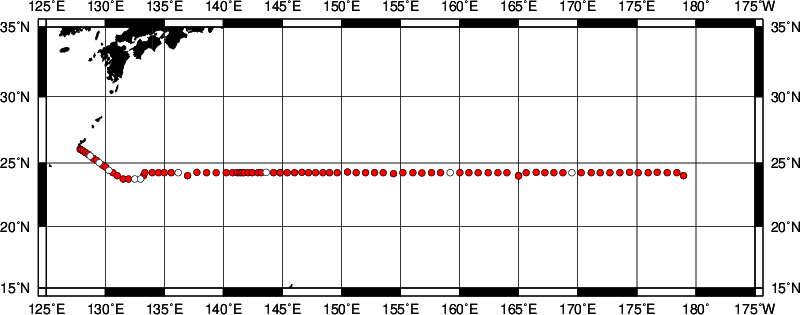 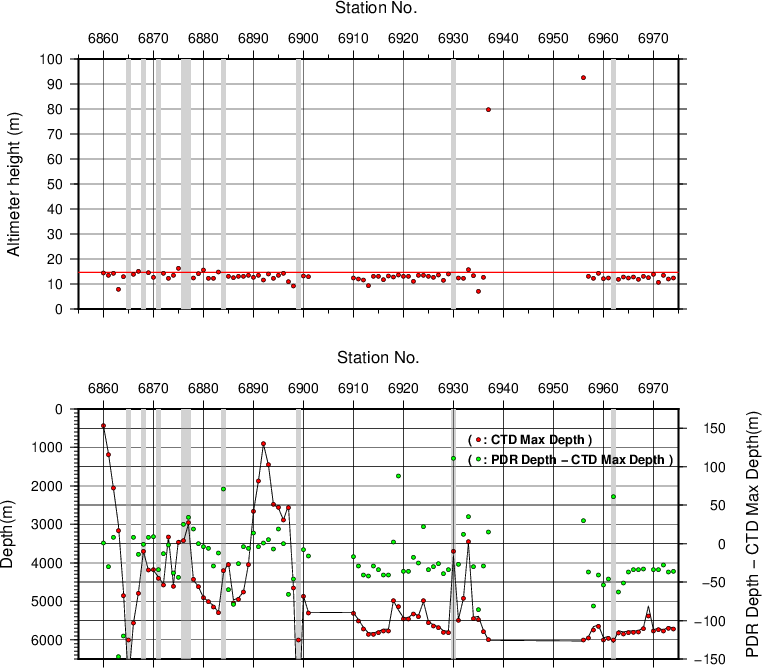 Figure C.1.13. The upper panel shows the stations of the detection along the P3 section. The middle panel shows altimeter height of VA500 in the stations. The lower panel shows maximum depth of CTD observation (left Y-axis) and difference between bathymetry (PDR depth) and the CTD depth (right Y-axis) in the stations. Open circles (the upper panel) and gray shade (the other two panels) indicate stations where the sea floor cannot detected.Post-cruise calibrationAfter the cruise, post-cruise calibration of sensors was performed by the manufacturer, as shown below. We confirmed that the calibration of these sensors did not change significantly during the cruise.(5.1) Temperature (ITS-90): SBE 3plus(5.2) Deep Ocean Standards Thermometer Temperature (ITS-90): SBE 35Formula:n: instrument outputThe slow time drift of the SBE 35S/N 0093, 18 Nov. 2021 (2nd step: fixed point calibration) Slope = 1.000003, Offset = –0.000148Formula:(5.3) Conductivity: SBE 4CReferencesAkaike, H. (1974): A new look at the statistical model identification. IEEE Transactions on Automatic Control, 19:716–722. Garcìa, H. E., and L. I. Gordon (1992): Oxygen solubility in seawater: Better fitting equations. Limnol. Oceanogr., 37, 1307–1312. McTaggart, K. E., G. C. Johnson, M. C. Johnson, F. M. Delahoyde, and J. H. Swift (2010): The GO-SHIP Repeat Hydrography Manual: A Collection of Expert Reports and guidelines. IOCCP Report No 14, ICPO Publication Series No. 134, version 1, 2010.Sea-Bird Electronics (2009): SBE 43 dissolved oxygen (DO) sensor – hysteresis corrections, Application note no. 64-3, 7 pp.Shanno, David F. (1970): Conditioning of quasi-Newton methods for function minimization. Math. Comput. 24, 647–656. MR 42 #8905.Uchida, H., G. C. Johnson, McTaggart, K. E.  (2010): CTD oxygen sensor calibration procedures. In: The GO-SHIP repeat hydrography manual: A Collection of Expert Reports and guidelines. IOCCP Report No 14, ICPO Publication Series No. 134, version 1, 2010.Uchida, H., K. Ohyama, S. Ozawa, and M. Fukasawa (2007): In-situ calibration of the Sea-Bird 9plus CTD thermometer. J. Atmos. Oceanic Technol., 24, 1961–1967.Uchida, H., T. Kawano, I. Kaneko, and M. Fukasawa (2008): In-situ calibration of optode-based oxygen sensors. J. Atmos. Oceanic Technol., 25, 2271–2281.Bottle Salinity25 November 2021PersonnelWADA Kouichi　(JMA)ETO Tetsuhiro　(JMA)IDA Togo　(JMA)TSUZUKI Takato　(JMA、RF2106)OE Mitsuho　(JMA、RF2106)CHIBA Yasuomi　(JMA、RF2107, RF2108)HATANAKA Kenichiro　(JMA、RF2107, RF2108)Salinity measurementSalinometer: AUTOSAL 8400B (Guildline Instruments Ltd., Canada ; S/N 72103, 73556)Thermometer: 1502A Tweener thermometer readout (to monitor ambient temperature and bath temperature) (Fluke calibration, USA)IAPSO Standard Seawater: P164 (K15=0.99985)Sampling and measurementThe measurement system was almost the same as the system described by Kawano (2010).Algorithm for practical salinity scale, 1978 (PSS-78; UNESCO, 1981) was employed to convert the conductivity ratios to salinities.Station occupied 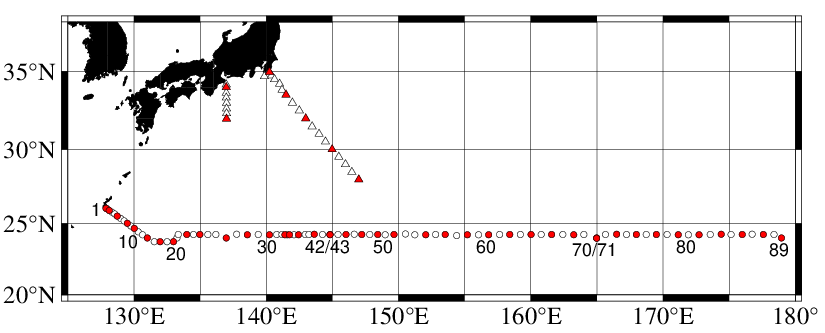 Figure C.2.1. Location of observation stations of bottle salinity. Closed and open circles indicate sampling and no-sampling station, respectively. Triangle shows a sampling station which is not reported in the bottle data file but is included in data processing. These data are available from the JMA web site(https://www.data.jma.go.jp/gmd/kaiyou/db/vessel_obs/datareport/html/ship/ship_e.php?year=2021&season=summer).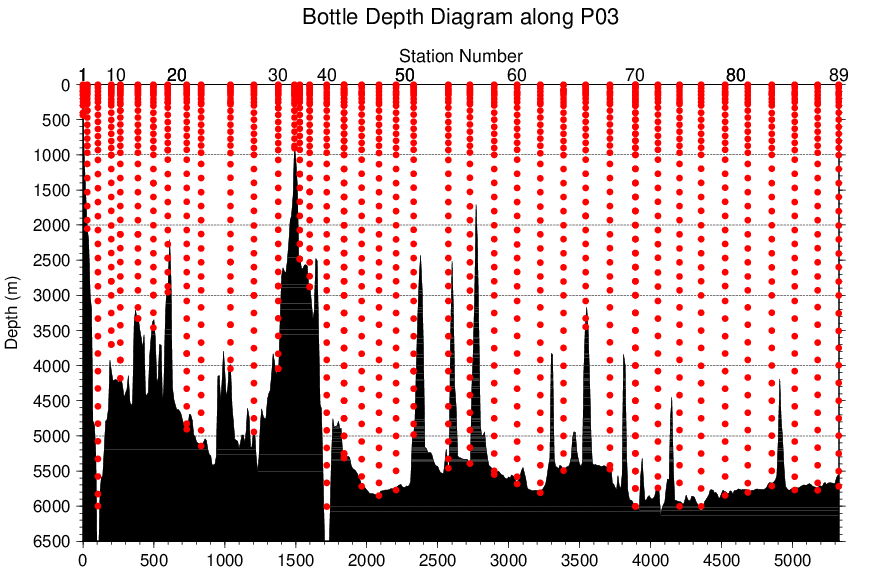 Figure C.2.2. Distance-depth distribution of sampling layers of bottle salinity.Result(5.1) Ambient temperature, bath temperature and Standard Seawater measurements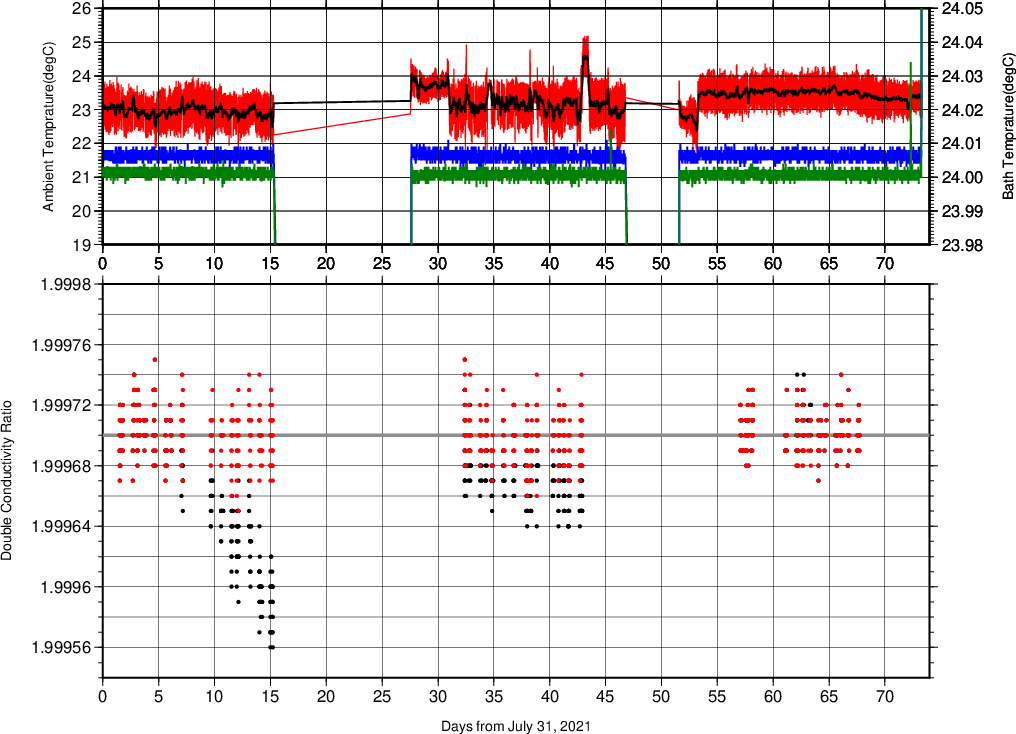 Figure C.2.3.  The upper panel, red line, black line, green line, and blue line indicate time-series of ambient temperature, average ambient temperature, and bath temperature (green: Autosal S/N 72103, blue: S/N 73556) during cruise. The lower panel, black dots, and red dots indicate raw and corrected time-series of the double conductivity ratio of the standard seawater (P164).(5.2) Replicate and duplicate samplesWe took replicate (pair of water samples taken from a single Niskin bottle) and duplicate (pair of water samples taken from different Niskin bottles closed at the same depth) samples for bottle salinity throughout the cruise. Table C.2.1 summarizes the results of the analyses. Figure C.2.4 shows details of the results. The calculation of the standard deviation from the difference of sets was based on a procedure (SOP 23) in DOE (1994).Table C.2.1. Summary of replicate and duplicate salinity analyses.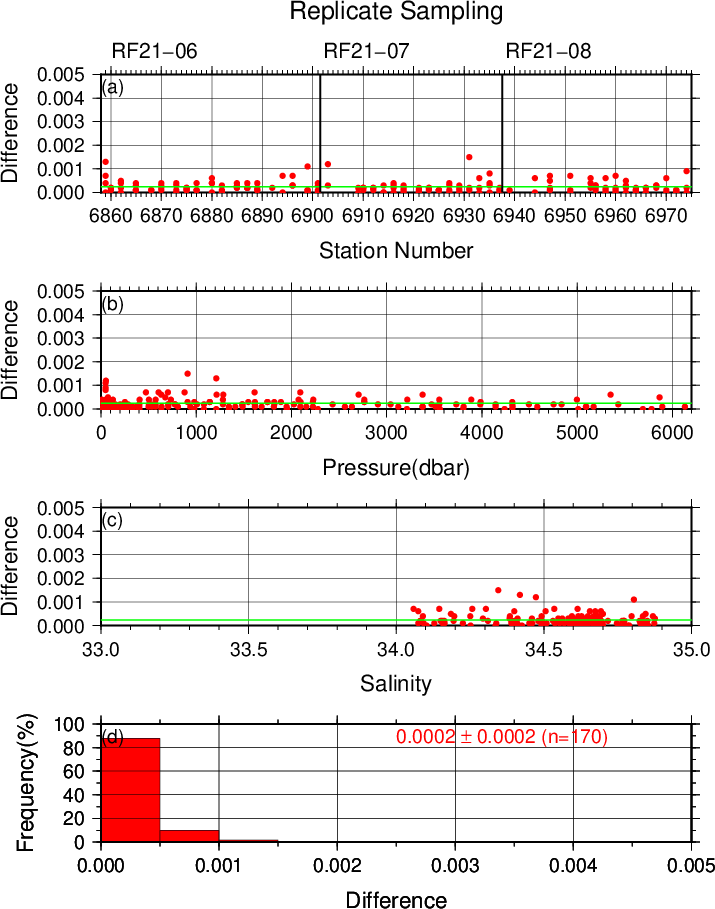 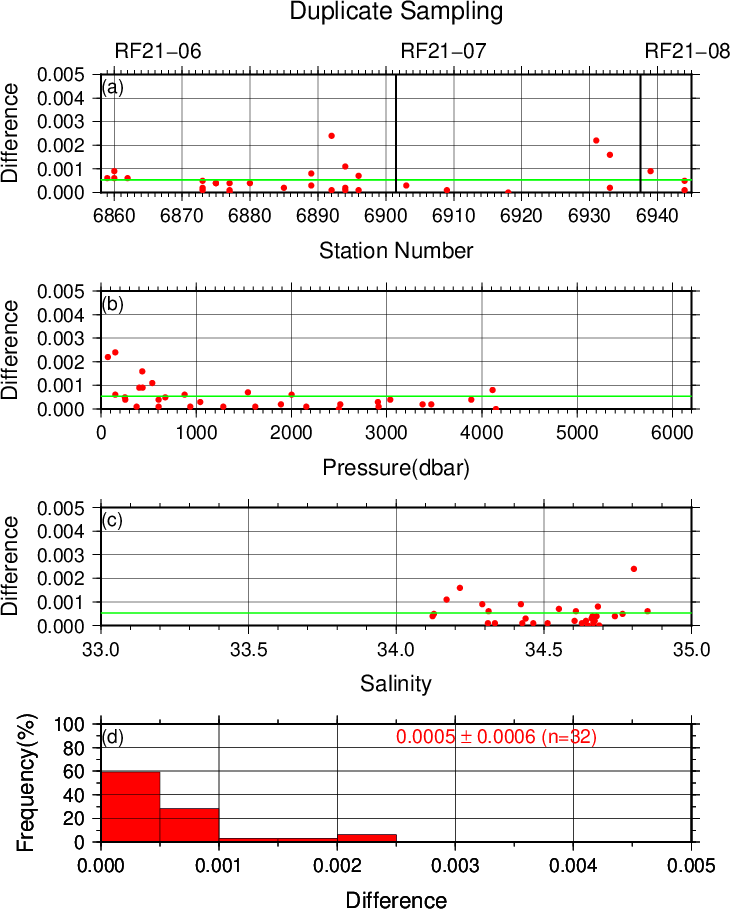 Figure C.2.4. Results of (left) replicate and (right) duplicate analyses during the cruise against (a) station number, (b) pressure, (c) salinity, and (d) histogram of the measurements. Green line indicates the mean of the differences of salinity of replicate/duplicate analyses. These data are available from the JMA web site(https://www.data.jma.go.jp/gmd/kaiyou/db/vessel_obs/data-report/html/ship/ship_e.php?year=2021&season=summer).(5.3) Summary of assigned quality control flagsTable C.2.2. Summary of assigned quality control flagsReferences DOE (1994), Handbook of methods for the analysis of the various parameters of the carbon dioxide system in sea water; version 2. A. G. Dickson and C. Goyet (eds), ORNL/CDIAC-74.Kawano (2010), The GO-SHIP Repeat Hydrography Manual: A Collection of Expert Reports and Guidelines. IOCCP Report No. 14, ICPO Publication Series No. 134, Version 1.UNESCO (1981), Tenth report of the Joint Panel on Oceanographic Tables and Standards. UNESCO Tech. Papers in Mar. Sci., 36, 25 pp.Deck unitSerial numberStationSBE 11plus (SBE)11P35251 – 0683RF6860 – 6974Under-water unitSerial numberStationSBE 9plus (SBE)09P35251 – 0761 (Pressure : 91530)RF6860 – 6974TemperatureSerial numberStationSBE 3plus (SBE)SBE 35 (SBE)03P4436 (primary)03P5632 (secondary)0093RF6860 – 6974RF6860 – 6974RF6860 – 6974ConductivitySerial numberStationSBE 4C (SBE)042987 (primary)043682 (secondary)RF6860 – 6974RF6860 – 6974PumpSerial numberStationSBE 5T (SBE)056552 (primary)057934 (secondary)RF6860 – 6974RF6860 – 6974OxygenSerial numberStationRINKO III (JFE)392 (foil number:193028A)356 (foil number:193028A)RF6860 – 6974RF6860 – 6974Water sampler (36 position)Serial numberStationSBE 32 (SBE)32 – 1270RF6860 – 6974AltimeterSerial numberStationVA500 (VA)69758RF6860 – 6974Water sampling bottleStationNiskin Bottle (GO)RF6860 – 6974S/N 0761, 15 Jan. 2021S/N 0761, 15 Jan. 2021S/N 0761, 15 Jan. 2021S/N 0761, 15 Jan. 2021S/N 0761, 15 Jan. 2021S/N 0761, 15 Jan. 2021S/N 0761, 15 Jan. 2021c1=–4.651547  104t1=3.020363  10c2=9.130672  10-2t2=–2.641135  10-4c3=1.439800  10-2t3=4.172110  10-6d1=3.778300  10-2t4=3.125100  10-9d2=0.000000t5=0.000000S/N 03P4436 (primary), 01 Dec. 2020S/N 03P4436 (primary), 01 Dec. 2020S/N 03P4436 (primary), 01 Dec. 2020S/N 03P4436 (primary), 01 Dec. 2020S/N 03P4436 (primary), 01 Dec. 2020S/N 03P4436 (primary), 01 Dec. 2020S/N 03P4436 (primary), 01 Dec. 2020g=4.33671540  10-3j=1.84135076  10-6h=6.38168848  10-4f0=1000.0i=2.12668822  10-5S/N 03P5632 (secondary), 04 Dec. 2020S/N 03P5632 (secondary), 04 Dec. 2020S/N 03P5632 (secondary), 04 Dec. 2020S/N 03P5632 (secondary), 04 Dec. 2020S/N 03P5632 (secondary), 04 Dec. 2020S/N 03P5632 (secondary), 04 Dec. 2020S/N 03P5632 (secondary), 04 Dec. 2020g=4.34077936  10-3j=1.39823691  10-6h=6.28182709  10-4f0=1000.0i=1.94913513  10-5S/N 0093, 27 Oct. 2020S/N 0093, 27 Oct. 2020S/N 0093, 27 Oct. 2020S/N 0093, 27 Oct. 2020S/N 0093, 27 Oct. 2020S/N 0093, 27 Oct. 2020S/N 0093, 27 Oct. 2020a0=4.12756963  10-3a3=–9.36245277  10-6a1=–1.08163464  10-3a4=2.00979198  10-7a2=1.67453817  10-4S/N 042987 (primary), 28 Jan. 2021S/N 042987 (primary), 28 Jan. 2021S/N 042987 (primary), 28 Jan. 2021S/N 042987 (primary), 28 Jan. 2021S/N 042987 (primary), 28 Jan. 2021S/N 042987 (primary), 28 Jan. 2021S/N 042987 (primary), 28 Jan. 2021g=–9.90116802j=-3.76254718  10-5h=1.35606673CPcor=–9.5700  10-8i=1.99815553  10-3CTcor=3.2500  10-6S/N 043682 (secondary), 24 Nov. 2020S/N 043682 (secondary), 24 Nov. 2020S/N 043682 (secondary), 24 Nov. 2020S/N 043682 (secondary), 24 Nov. 2020S/N 043682 (secondary), 24 Nov. 2020S/N 043682 (secondary), 24 Nov. 2020S/N 043682 (secondary), 24 Nov. 2020g=–1.00118599  10j=3.15601132  10-4h=1.43233438CPcor=–9.5700  10-8i=	–2.92529308  10-3CTcor=3.2500  10-6S/NNumc0(K)c1(K/dbar)C2(K/dbar2)Stations03P44363725.437328  10-41.098702  10-70.000000RF6860 – 690103P44364466.992947  10-4-1.149782  10-73.185994  10-11RF6902 – 6931RF6932 (※)RF6933 - 693703P44363847.489255  10-4-1.149898  10-72.979558  10-11RF6938 – 697403P56323723.653535  10-4-2.615938  10-75.289684  10-11RF6860 – 690103P56324467.466208  10-4-5.704204  10-78.808326  10-11RF6902 – 6931RF6932 (※)RF6933 - 693703P56323848.837996  10-4-6.324936  10-79.389582  10-11RF6938 – 6974StationsPressure < 2000dbarPressure < 2000dbarPressure < 2000dbarPressure ≥ 2000 dbarPressure ≥ 2000 dbarPressure ≥ 2000 dbarStationsNumAverage(K)Std(K)NumAverage(K)Std(K)RF6860 – 6901737– 0.00020.00803720.00000.0002RF6902 – 6937620– 0.00080.00804460.00000.0001RF6938 – 6974537– 0.00020.00563840.00000.0002StationsPressure < 2000dbarPressure < 2000dbarPressure < 2000dbarPressure ≥ 2000 dbarPressure ≥ 2000 dbarPressure ≥ 2000 dbarStationsNumAverage(K)Std(K)NumAverage(K)Std(K)RF6860 – 6901737– 0.00020.00923720.00000.0002RF6902 – 6937620– 0.00070.00744460.00000.0001RF6938 – 6974537– 0.00070.00593840.00000.0001S/NNumc0(S/m)c1c2(m/S)StationsS/NNump1(S/m/dbar)p2(S/m/dbar2)Stations042987576-7.8668  10-4–4.8018  10-66.9212  10-5RF6860 – 69010429875763.5637  10-80.0000RF6860 – 6901042987564-8.7024  10-48.2765  10-56.0423  10-5RF6902 – 6931RF6932 (※)RF6933 - 69370429875644.5645  10-8–3.0751  10-12RF6902 – 6931RF6932 (※)RF6933 - 6937042987542- 4.0535  10-4–1.5552  10-49.1640  10-5RF6938 – 69740429875425.9684  10-8-4.8822  10-12RF6938 – 69740436825761.4895  10-3–9.8482  10-41.7983  10-4RF6860 – 69010436825761.4452  10-80.0000RF6860 – 69010436825682.1282  10-3–1.2598  10-32.1145  10-4RF6902 – 6931RF6932 (※)RF6933 - 69370436825680.00000.0000RF6902 – 6931RF6932 (※)RF6933 - 69370436825422.5221  10-3–1.4789  10-32.3924  10-4RF6938 – 69740436825422.2088  10-8–3.3332  10-12RF6938 – 6974StationsPressure < 1900dbarPressure < 1900dbarPressure < 1900dbarPressure < 1900dbarPressure < 1900dbarPressure < 1900dbarStationsConductivityConductivityConductivitySalinitySalinitySalinityStationsNumAverage(S/m)Std(S/m)NumAverageStdRF6860 – 69013910.00000.00023910.00000.0013RF6902 – 69373460.00000.00023460.00000.0019RF6938 – 69743130.00000.00023130.00000.0015StationsPressure ≥ 1900 dbarPressure ≥ 1900 dbarPressure ≥ 1900 dbarPressure ≥ 1900 dbarPressure ≥ 1900 dbarPressure ≥ 1900 dbarStationsConductivityConductivityConductivitySalinitySalinitySalinityStationsNumAverage(S/m)Std(S/m)NumAverageStdRF6860 – 69011850.00000.00001850.00000.0005RF6902 – 69372180.00000.00002180.00000.0003RF6938 – 69742290.00000.00002290.00000.0004StationsPressure < 1900dbarPressure < 1900dbarPressure < 1900dbarPressure < 1900dbarPressure < 1900dbarPressure < 1900dbarStationsConductivityConductivityConductivitySalinitySalinitySalinityStationsNumAverage(S/m)Std(S/m)NumAverageStdRF6860 – 69013910.00000.00023910.00000.0016RF6902 – 69373450.00000.00023450.00000.0019RF6938 – 69743130.00000.00023130.00000.0015StationsPressure ≥ 1900 dbarPressure ≥ 1900 dbarPressure ≥ 1900 dbarPressure ≥ 1900 dbarPressure ≥ 1900 dbarPressure ≥ 1900 dbarStationsConductivityConductivityConductivitySalinitySalinitySalinityStationsNumAverage(S/m)Std(S/m)NumAverageStdRF6860 – 69011850.00000.00001850.00000.0005RF6902 – 69372230.00000.00002230.00000.0003RF6938 – 69742290.00000.00002290.00000.0003S/NStationsc1c2c3c4c5S/NStationsc6c7c8c90392RF6860 – 69011.717482.32914  10-22.77573  10-4-1.68331  10-4-1.43710  10-10392RF6860 – 69013.08753  10-12.64411  10-41.87630  10-48.62170  10-20392RF6902 – 69371.693811.94596  10-22.46605  10-4-7.33923  10-4-1.29783  10-10392RF6902 – 69373.06309  10-11.34390  10-41.53219  10-48.97566  10-20392RF6938 – 69741.718842.41620  10-22.58729  10-4-1.67454  10-4-1.43759  10-10392RF6938 – 69743.10902  10-12.06382  10-51.46204  10-48.39368  10-20356RF6860 – 69011.726862.73896  10-21.58460  10-45.30533  10-4-1.34605  10-10356RF6860 – 69013.10240  10-15.35585  10-4-3.80529  10-58.51756  10-20356RF6902 – 69371.703742.30838  10-21.33419  10-4-2.28257  10-4-1.20650  10-10356RF6902 – 69373.06966  10-11.00118  10-48.07451  10-58.70983  10-20356RF6938 – 69741.718392.56171  10-21.28693  10-4-1.81806  10-5-1.29483  10-10356RF6938 – 69743.09772  10-13.28179  10-4-3.03434  10-58.32957  10-2StationsPressure < 950dbarPressure < 950dbarPressure < 950dbarPressure ≥ 950 dbarPressure ≥ 950 dbarPressure ≥ 950 dbarStationsNumAverage(μmol/kg)Std(μmol/kg)NumAverage(μmol/kg)Std(μmol/kg)RF6860 – 69015550.040.72542-0.000.34RF6902 – 6937455–0.030.566030.010.26RF6938 – 6974390–0.000.605270.000.23StationsPressure < 950dbarPressure < 950dbarPressure < 950dbarPressure ≥ 950 dbarPressure ≥ 950 dbarPressure ≥ 950 dbarStationsNumAverage(μmol/kg)Std(μmol/kg)NumAverage(μmol/kg)Std(μmol/kg)RF6860 – 6901555–0.010.62542-0.000.34RF6902 – 6937455–0.030.496030.000.25RF6938 – 6974390-0.030.535270.000.23S/N 03P4436 (primary), 21 Dec. 2021S/N 03P4436 (primary), 21 Dec. 2021S/N 03P4436 (primary), 21 Dec. 2021S/N 03P4436 (primary), 21 Dec. 2021S/N 03P4436 (primary), 21 Dec. 2021S/N 03P4436 (primary), 21 Dec. 2021S/N 03P4436 (primary), 21 Dec. 2021g=4.33657874  10-3j=1.78510112  10-6h=6.37856931  10-4f0=1000.0i=2.10338369  10-5S/N 03P5632 (secondary), 21 Dec. 2021S/N 03P5632 (secondary), 21 Dec. 2021S/N 03P5632 (secondary), 21 Dec. 2021S/N 03P5632 (secondary), 21 Dec. 2021S/N 03P5632 (secondary), 21 Dec. 2021S/N 03P5632 (secondary), 21 Dec. 2021S/N 03P5632 (secondary), 21 Dec. 2021g=4.34073662  10-3j=1.38437092  10-6h=6.28102586  10-4f0=1000.0i=1.94331032  10-5S/N 0093, 27 Oct. 2020S/N 0093, 27 Oct. 2020S/N 0093, 27 Oct. 2020S/N 0093, 27 Oct. 2020S/N 0093, 27 Oct. 2020S/N 0093, 27 Oct. 2020S/N 0093, 27 Oct. 2020a0=4.12756963  10-3a3=–9.36245277  10-6a1=–1.08163464  10-3a4=2.00979198  10-7a2=1.67453817  10-4S/N 042987 (primary), 13 Jan. 2022S/N 042987 (primary), 13 Jan. 2022S/N 042987 (primary), 13 Jan. 2022S/N 042987 (primary), 13 Jan. 2022S/N 042987 (primary), 13 Jan. 2022S/N 042987 (primary), 13 Jan. 2022S/N 042987 (primary), 13 Jan. 2022g=–9.91933438j=4.88610842  10-5h=1.36181919CPcor=–9.5700  10-8i=5.85689368  10-4CTcor=3.2500  10-6S/N 043682 (secondary), 07 Dec. 2021S/N 043682 (secondary), 07 Dec. 2021S/N 043682 (secondary), 07 Dec. 2021S/N 043682 (secondary), 07 Dec. 2021S/N 043682 (secondary), 07 Dec. 2021S/N 043682 (secondary), 07 Dec. 2021S/N 043682 (secondary), 07 Dec. 2021g=–9.97135316j=3.91068913  10-5h=1.41854121CPcor=–9.5700  10-8i=8.23390530  10-4CTcor=3.2500  10-6MeasurementAverage difference  S.D.Replicate sample0.0002 ± 0.0002 (N = 170)Duplicate sample0.0005 ± 0.0006 (N = 32)FlagDefinitionNumber2Good12153Questionable04Bad (Faulty)955Not reported16Replicate measurements152Total number of samplesTotal number of samples1463